Brand Management YOUR NAME: 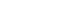 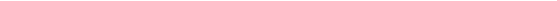 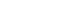 DATE Grading scale: 5 highly active, made frequent comments, raised the level of classroom or group discussions
4 fairly active, made some comments, contributed to classroom or group discussions 3 somewhat active, only a few comments in class, but contributed to group discussions
2 mostly inactive, made no comments but listened attentively in classroom or group discussions 1 inactive, made no comments and was disengaged in classroom or group discussions YOUR CONTRIBUTIONSGRADE19.4.2022 21.4.2022 26.4.2022 28.4.2022 3.5.20225.5.202210.5.202212.5.202219.5.2022